ул. Красная пл.. д. 8. Курск. 305000 Телефон: +7(4712) 70-30-11E-mail: office-r46@russianpost.ru Факс: +7(4712) 70- 82-35УФПС КУРСКОЙ ОБЛАСТИ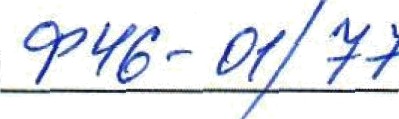  	, NJ.	№OKПO 41599144ОГРН 1197746000000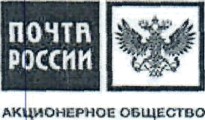 ИНН 7724490000КПП 463243001Министруцифрового развития и связиНа		к рской области Кожевникову /.В.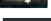 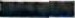 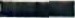 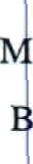 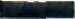 Об организации режима работы ОПС в период с 27 апреля по 11 мая 2024 годаУважаемый Сергей Владимирович!Управление фeдepшIьнoй гіочтовой связи Курской обл сти информирует Вас о режиме работы отделений почтовой связи в период с 2 апреля по 11 мая 2024 года: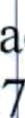 2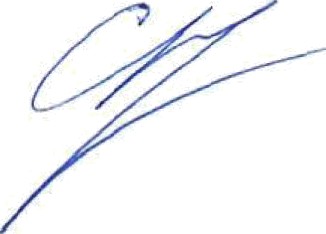 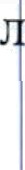 ДатаДатаРежим работы ОПС27 апреля (суббота)27 апреля (суббота)Для ОПС всех классов по установлениому режиму работыОПС в понедельник(кроме ОПС на 3-діІСВНом режиме — рабо ают по установленному режиму работы ОПС)28 апреля (воскресенье)28 апреля (воскресенье)для ОПС всех классов —по установленному режиму работы ОПС29 апреля (понедельник)Для ОПС всех классов по установленному режиму работыОПС в субботу(кроме ОПС на 3-дневном режиме — работают по установленному режиму работы ОПС в понедельник)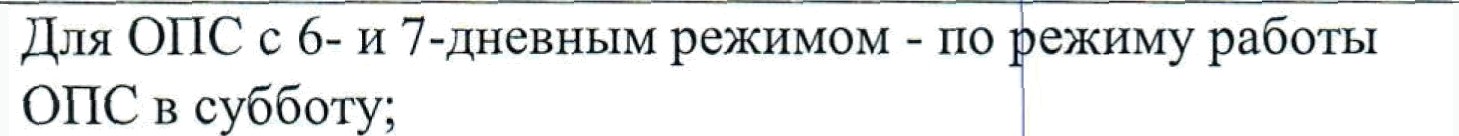 для ОПС с 3-дневным и 5-днeвным режи ом - по установленному режиму работы ОПС во	торник30 апреля (вторник)Для ОПС всех классов по установленному режиму работыОПС в субботу(кроме ОПС на 3-дневном режиме — работают по установленному режиму работы ОПС в понедельник)для ОПС с 3-дневным и 5-днeвным режи ом - по установленному режиму работы ОПС во	торник1 мая1 маяНерабочий день2 — 7 маядля ОПС всех классовпо установленному режиму работы ОПСдля ОПС всех классовпо установленному режиму работы ОПС8 мая(Gp да)Установлениый режим работы ОПС с сок ащениемОДолжительности работы на 1 часУстановлениый режим работы ОПС с сок ащениемОДолжительности работы на 1 час9 маяНерабочий деньНерабочий день10 мая (пятница)Режим работы ОПС г. Курска по установ енному режимуработы в субботу,остальные ОПС всех классов — по установленному режиму работы ОПСРежим работы ОПС г. Курска по установ енному режимуработы в субботу,остальные ОПС всех классов — по установленному режиму работы ОПС11 маядля ОПС всех классов —по yc гановНенгіому режиму работы ОПАдля ОПС всех классов —по yc гановНенгіому режиму работы ОПАЗаместитель директора,Департамент пооперационному управлениіо	С.ЮАгаркова I Наталья Васильевна-r7 (4712) 70-30-03Natalia.AgarkovaJrussianpost.ruЗаместитель директора,Департамент пооперационному управлениіо	С.ЮАгаркова I Наталья Васильевна-r7 (4712) 70-30-03Natalia.AgarkovaJrussianpost.ru. Картамышева